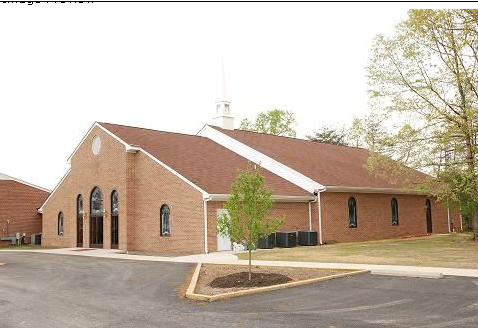 Ebenezer Baptist Church14476 Scotchtown RoadBeaverdam, VA  23015(804) 883-5525www.ebcva.orgDr. John W. Kinney, Senior PastorEbenezer Baptist Church College Scholarship Application 2023/2024 School Year 	    Submission Deadline – July 8, 2023MISSION STATEMENTEBENEZER BAPTIST CHURCH SCHOLARSHIP MINISTRY The mission of the Ebenezer Baptist Church Scholarship Ministry is to promote the value of continued education to the youth of the church. The Ministry meets this goal through annually obtaining, disbursing, and accounting for the funds provided by the Church and external sources (Cora Gardner Fund). Funds are provided to students who are attending or plan to attend accredited colleges/universities or technical schools for undergraduate studies or special programs approved by an educational institution for advanced credits. To apply, students must complete and submit an application that requests information about their affiliation with Ebenezer Baptist Church and their academic plans and performance. 2023/24 COLLEGE SCHOLARSHIP APPLICATION EBENEZER BAPTIST CHURCHPlease fully complete each section of the application. Incomplete applications will not be processed, therefore, if you have any questions regarding this process, immediately contact Malcolm King via email at raidermac4@aol.com as soon as possible.  Applications are to be sent to Malcolm electronically via email at that same email address. If applicable, please attach grades to the email address. The deadline to turn in your application is 5:00 pm on July 8, 2023.  REVIEW VERY CAREFULLY ALL GUIDELINES THAT ARE LISTED ON PAGE 5 OF THE APPLICATION.Contact Information Name: ________________________________________________________Mailing Address: ________________________________________________***Please complete all of the below information and check the preferred contact method. ****   Home Phone:  ___________________________________   Cell Phone:     ___________________________________   Mailing Address: _________________________________   Email Address: _________________________________________Please indicate the month and year that you graduated/will graduate from high school __________. Church Affiliation Are you a member in good standing of the Ebenezer Baptist Church? (See requirement No. 1 on page 5) Yes  NoPlease list all church activities that you have been involved in within the past 4 years. If you have no activities listed, please indicate why not.  ________________________________________________________________________________________________________________________________________________________________________________________________________________________________________________________________________________________________________________Institution of Higher Learning Information List the name and mailing address of the institution you plan to attend or are presently attending: __________________________________________________________________________________________________________________________________________________________________________________________________________________________________________________________________________           Will you be attending:   Full-time    or    Part-time        Student Classification Freshman Sophomore Junior Senior  Other Please Explain: ______________________________________________________What year are you planning to graduate? __________________________________  ______Personal Expressions What are your major(s) and your career goals and how will this scholarship help you reach them?____________________________________________________________________________________________________________________________________________________________________________________________________________________________________________________________________________________________________________Accomplishments – Please list all accomplishments for your most recently completed school year. This includes but is not limited to earning honor roll, dean’s list, induction into any honor society organizations, athletic scholarship achievements, etc.____________________________________________________________________________________________________________________________________________________________________________________________________________________________________________________________________________________Why do you believe you deserve this scholarship?             ____________________________________________________________________________________________________________________________________________________________________________________________________________________________________________________________________________________________________________I certify that the information contained in this application and any accompanying documentation is true, complete, and correct to the best of my knowledge.  I also certify that I have read, understand, and will abide by the attached guidelines.Signature: __________________________________                                                Date: _________ Guidelines Primary criteria for receiving a scholarship:Applicants shall be official members of the Ebenezer Baptist Church for a minimum of 6 months prior to the date of the application. Official members are those who have been received into the church membership via Baptism, Letter from another church, or Christian Experience. Applicants shall also be members in good standing. Membership in good standing is defined as EBC church regular attendees.The scholarship funds shall be distributed by the EBC Scholarship Committee based on funding availability.  Only one award will be made per school year regardless of the students’ academic status or where the student attends school. Only applicants that graduated from high school during the 2016 school year or later are eligible to receive the EBC scholarship funding.  This funding will only support Undergraduate studies. Approved applicants are eligible to receive a total of 5 years of scholarship funding equal to a maximum of $10,000 in funding (See item 6 for required grade point average).  Students classified as freshman must attach a letter of acceptance on institution letterhead from the school they plan to attend.   Students that are transferring or have transferred to a new institution for the 2023/24 school year must attach an acceptance letter from the new institution they plan to or are attending, also on institutional letterhead.  Students returning to school after a break in attending an institution of higher learning must present a letter of acceptance from the institution they plan to attend.  Students classified as sophomores, juniors, and seniors must submit grades for the 2022/23 school year along with their application. Applications will not be accepted without final grades.  No electronic screenshots of grades will be accepted. Only grades in Microsoft word or PDF format will be accepted. All students must demonstrate a commitment and capacity to continued studies at a college or university. All college bound students are encouraged to apply. The scholarship ministry shall make the final determination of awards. Applicants who have been offered a full academic or athletic scholarship must include this information in your application. Please note: Colleges and universities may reduce their funding to applicants who receive a full academic or athletic scholarship by an amount equivalent to the funds provided by Ebenezer Baptist Church. Funds received from the Cora Gardner Fund shall be disbursed in accordance with all policy and procedures set forth by the Foundation.Completed applications are to be sent to Malcolm King via email at raidermac4@aol.com. Applications must be received in his inbox by 5:00 pm EST. on July 8, 2023. 